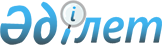 Қазақстан Республикасы Үкіметінің 1999 жылғы 23 ақпандағы N 157 қаулысына өзгеріс енгізу туралыҚазақстан Республикасы Үкіметінің Қаулысы 1999 жылғы 10 желтоқсан     Қазақстан Республикасының Үкіметі қаулы етеді:     1. "Қазақстан Республикасы Үкіметінің 1999 жылға арналған заң жобалары жұмысының жоспары туралы" Қазақстан Республикасы Үкіметінің 1999 жылғы N 23 ақпандағы N 157  P990157_  қаулысына мынадай өзгеріс енгізілсін:     аталған қаулымен бекітілген Қазақстан Республикасы Үкіметінің 1999 жылға арналған заң жобалары жұмысының жоспарында:     реттік нөмірі 47-жол алып тасталсын.     2. Осы қаулы қол қойылған күнінен бастап күшіне енеді.     Қазақстан Республикасының       Премьер-Министрі     Оқығандар:     Қобдалиева Н.М.     Орынбекова Д.К.      
					© 2012. Қазақстан Республикасы Әділет министрлігінің «Қазақстан Республикасының Заңнама және құқықтық ақпарат институты» ШЖҚ РМК
				